Checkliste zur Gestaltung des Praktikums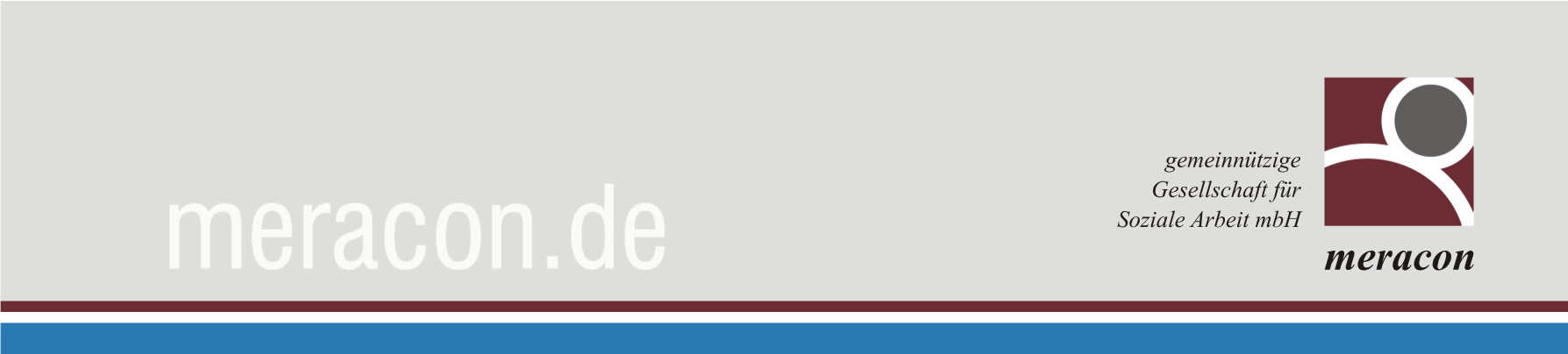 PraktikantIn: Hausleitung:Praktikum von -bis: GGfs. AnleiterIn: Arbeitsort: PhaseAufgabeZuständiger Erledigt am/bzw. Einweisung beendet amPhase 1: Vor Beginn des Praktikums Benennung eines Anleiters/einer Anleiterin im Team HLZiele, Arbeitsaufgaben und Bereiche festlegenHL mit AnleiterAnforderungen der Schule, Hochschule o.ä. bei der Planung berücksichtigenHL oder AnleiterPhase 2:Die ersten Tage des PraktikumsAufgabeZuständiger Erledigt am/bzw. Einweisung beendet amBegrüßung am ersten Arbeitstag, Vorstellung der MitarbeiterInnen, Kinder und Jugendlichen,Räumlichkeiten zeigen und Funktionen erläuternArbeitsplatz zuweisenHL oder AnleiterArbeitszeiten besprechenHL oder AnleiterPraktikumsablauf besprechenHL oder AnleiterErste Aufgaben besprechenHL oder AnleiterVerhaltensregeln, Sicherheitsvorschriften, Vorgehen bei Krankheit durchgehenHL oder AnleiterSchlüssel übergeben und Erhalt quittieren lassenHL oder AnleiterGgfs. Einführung in den Keriomailserver/Passwort aushändigenHL oder AnleiterGgfs. Einweisung ifisys/Passwort aushändigenHL oder  AnleiterFeste Termine mitteilen (MAB, Termine außer Haus, erstes Reflektionsgespräch terminieren)HL oder AnleiterOrientierung in Bezug auf Struktur im Haus geben (Wohnungsregeln, Hausregeln, Waschtage, etc.)HL oder AnleiterErwartungen an die GrundordnungHL oder AnleiterErläuterung von Telefon, Fax, Mail, Intranet, Waschmaschine, Trockner, Küchengeräte etc.Hl oder AnleiterPhase 3Während es PraktikumsAufgabeZuständiger Erledigt am/bzw. Einweisung beendet amRegelmäßige Überprüfung, ob PratikantIn mit den Aufgaben zurechtkommtHl oder AnleiterAnforderungen an PraktikanIn steigern und unterschiedliche Aufgaben anbietenHl oder AnleiterGgfs. Einblick in andere Maßnahmen/Einrichtungen abfragen und organisierenHL1x wöchentlich Reflektionsgespräche (Nähe Distanz, Grenzsetzung usw.)HL oder AnleiterEinblick und Erläuterung ins Leistungsangebot HL oder AnleiterErläuterung Aufbau/andere Einrichtungen der meraconHL oder AnleiterErläuterung strukturelle und pädagogische Rahmenbedingungen je nach Aufgabenfeld erläutern (Anfragenbearbeitung, HPGs, „broken Window“ Prinzip, Kontaktmodell, Traumapädagogik, Berichtswesen, Dokumentation usw.)HL oder Anleiter Phase 4Letzter Tag des PraktikumsAufgabeZuständiger Erledigt am/bzw. Einweisung beendet amBewertungsbogen ausfüllen und nach Rastede schickenHl oder Anleiter/Team VerabschiedungHL/ Anleiter/Team 